Kokie požymiai rodo, kad vaiko adaptacija mokykloje sėkminga?Emocinis stabilumas. Vaikas yra ramus, nejaučia nerimo, baimių mokyklos atžvilgiu. Nebestebimas padidintas nuovargis, verkšlenimas. Jo nuotaika stabili, dažniau pozityvi, noriai eina į mokyklą, mokykloje jam įdomu.Patenkinamas mokymosi pasiekimų lygis. Geba: •suprasti užduotį ir kartu su kitais vaikais ieškoti jos sprendimo,•sąmoningai atsiminti mokymosi medžiagą,  •atlikti užduotį savarankiškai, o nepavykus,  prašyti suaugusiojo pagalbos.Adekvatūs santykiai su mokytojais ir bendraklasiais. Santykiai su kitais vaikais klostosi ramiai, be ypatingų konfliktų arba jie įvyksta gana retai, turi draugų klasėje. Santykis su mokytoju (-ais) taip pat būna tolygus, vaikas elgiasi pagarbiai, pripažįsta mokytojo autoritetą.Savęs kaip mokinio suvokimas. Vaikas supranta, kad eina į mokyklą mokytis, didžiuojasi savo nauju vaidmeniu. Kaip pasiruošti mokyklai be streso?Kurkite realų mokyklos paveikslą: nuteikite vaiką, kad teks susidurti ir su netikėtumais, ir su nesupratimu. Mokykite vaiką dirbti ir žaisti savarankiškai, kartas nuo karto pagiriant ar skiriant kitokį paskatinimą. Ugdykite vaiko atsakomybę. Vaikas turi pajusti, kad mokymasis – rimta veikla, už kurios sėkmę bus atsakingas jis pats. Ugdykite vaiko socialinius įgūdžius. Mokykite vaiką prisistatyti, prašyti pagalbos, susidraugauti, tinkamai reikšti jausmus, ugdykite savivertę, sugebėjimą pasakyti „ne“, spręsti konfliktus. Negąsdinkite vaiko mokykla, nes taip gali atsirasti priešiškumas mokyklai ar jos baimė. Tikėkite savo vaiko sėkme, tuomet jis jausis tvirtesnis, pajėgesnis, turės daugiau valios, jėgų ir užsispyrimo siekti tikslo. Palaikykite vaiką. Jūsų vaikas turi tvirtai žinoti, kad susidūręs su problemomis, nesėkmėmis, jis visuomet sulauks jūsų pagalbos ar patarimo.Parengė:Šilutės lopšelis-darželis  „Gintarėlis“Socialiniai partneriai:Šilutės Žibų pradinė mokyklaŠilutės Pamario progimnazijaKĄ TURI ŽINOTI IR MOKĖTI BŪSIMAS PIRMOKAS?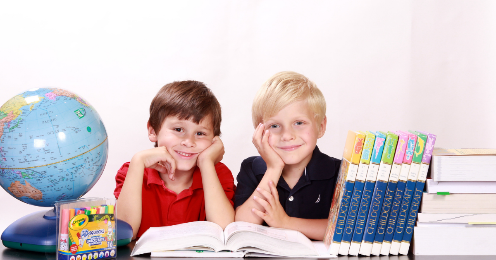 Pirma klasė, tai iššūkis ne tik vaikui, bet ir visai jo šeimai. Būtent suaugusiųjų pareiga padėti mažiesiems įgyti tuos įgūdžius ir žinias, kurių jam prireiks mokykloje. O reikalavimai šiais laikais pirmokams keliami net ir labai aukšti... Tad kaip gi paruošti mažąjį ir ką jis turėtų jau mokėti eidamas į mokyklą?Bendri įgūdžiaiŠešerių su puse  - septynerių metų vaikas turi:
• žinoti savo pavardę, vardą, kokie jo tėvų vardai, pavardės, kuo jie dirba, namų adresą;•gebėti pasakyti savo gimimo dieną ir mėnesį;
• žinoti, kokiame mieste/šalyje jis gyvena, ir mokėti įvardyti kitus jam žinomus miestus ir šalis;
•žinoti populiariausių augalų, gyvūnų, vabzdžių pavadinimus, skirti gyvūnus, paukščius ir žuvis, skirti naminius gyvūnus nuo laukinių, medžius nuo krūmų, vaisius nuo uogų ir daržovių;• orientuotis laike, žinoti paros laiką, metų laikus, jų seką, kiek mėnesių metuose, dienų mėnesyje, dienų savaitėje, valandų paroje, žinoti savaitės dienas;• žinoti apie gamtos ir oro reiškinius;• skirti pagrindines spalvas;• žinoti sąvokas "kairė-dešinė";• žinoti pavadinimus populiarių sporto šakų, labiausiai paplitusias profesijas, pagrindines kelių eismo taisykles ir kelių ženklus;
• žinoti šventes;• mokėti papasakoti, kuo jis mėgsta užsiimti;• gebėti pasakoti pagal paveikslėlių seriją;
• svarbiausia: mokėti atsakyti į klausimą, "Kodėl jis eina į mokyklą?".Intelektualiniai įgūdžiaiŠioje srityje vaikas turi mokėti:• išspręsti paprastas logines užduotis, galvosūkius ir mįsles, įminti minkles;
• rasti netinkantį daiktą grupėje kitų daiktų;• priskirti atskiroms grupėms tinkamus trūkstamus daiktus;• papasakoti, kuo panašūs ar kuo skiriasi vieni ar kiti daiktai;• grupuoti daiktus pagal požymį ir mokėti įvardyti jį;• Atkurti įvykių seką (kas buvo pirmiausia, kas po to); sudėti paveiksliukus teisinga seka;• Gebėti pasakoti pagal paveikslėlių seriją.Klausa, rega, dėmesys, atmintis, kalbaIkimokyklinukas turi mokėti:• rasti skirtumus dviejuose panašiuose paveikslėliuose;• atpasakoti iš atminties paveikslėlį;• įsiminti sakinį iš 5-6 žodžių ir pakartoti jį;• rašyti grafinius diktantus ("vienas langelis į viršų, du langeliai į kairę, vienas langelis į dešinę");
• padeklamuoti mintinai eilėraštį ir pasekti  pasaką;• perpasakoti išgirstą pasakojimą;• sudėti pasakojimą pagal paveikslėlius;• kasdien skaitykite vaikui knygeles;• kasdien aptarkite dienos įspūdžius.Matematikos įgūdžiaiPrieš einant į pirmą klasę būtina:• mokėti skaičiuoti iki 20,  nuo 1 iki 10 pirmyn ir atgal, sudėti skaičių seką, kurioje praleisti keli skaičiai;• mokėti atlikti paprastus matematinius veiksmus iki dešimties, padidinti/sumažinti (pridėti, atimti) daiktų kiekį "vienu", "dviem"; 
• suvokti sąvoką "daugiau-mažiau-po lygiai";• žinoti paprastas geometrines figūras (trikampį, kvadratą, apskritimą, skritulį..); • mokėti daryti aplikacijas iš geometrinių figūrų;• mokėti lyginti daiktus pagal ilgį, plotį ir aukštį;• gerinti skaičiavimo įgūdžius (skaičiuokite bet ką, pasitaikius progai);• mokėti padalinti daiktus į dvi/tris/keturias lygias dalis.SkaitymasReikia, kad vaikas:• skirtų raides nuo garsų; • skirtų didžiąsias ir mažąsias raides; • skirtų rašytines ir spausdintines raides;• galėtų rasti reikiamą raidę žodžio pradžioje, viduryje ir pabaigoje;• parinktų žodį pagal išgirstą garsą;• mokėtų suskiemenuoti žodį;• suprastų mokytojos perskaitytą tekstą;•gebėtų perskaityti pavienius žodelius, lengvus sakinukus, tekstukus. Rašymo įgūdžiaiKad vaikas būtų sėkmingas mokykloje reikia:
• teisingai laikyti pieštuką; • parašyti daugumą spausdintų raidžių;• rašyti tiesias, banguotas, laužytas linijas;• apvesti pagal kontūrą piešinį, nepatraukiant pieštuko nuo popieriaus;• mokėti piešti pagal langelius ir taškelius; mokėti pripiešti trūkstamą simetriško piešinio dalį;
•kopijuoti nuo pavyzdžio geometrines figūras;
• mokėti pratęsti štrichus piešinyje;•mokėti gražiai (neužeinant už kraštų) spalvinti piešinį.Ar pasiruošęs Jūsų vaikas mokyklai?Į pirmą klasę mūsų šalyje priimami vaikai, kuriems einamaisiais mokslo metais sueina septyneri metai. Išties, labai daug jėgų tėvai atiduoda tam, kad jų mažasis išmoktų skaityti, rašyti ir skaičiuoti. Tačiau, kaip rodo gyvenimas, tam, kad vaikas sėkmingai adaptuotųsi, svarbiausia  – ar jis  gali priimti tuos reikalavimus, kurie iškart, nuo pirmų dienų bus jam pateikti mokykloje, t.y. sėdėti pamokoje, klausyti mokytojo, vykdyti užduotis, ar jis moka kontroliuoti savo elgesį ir paklusti nustatytoms taisyklėms.